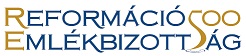 Pályázati kiírás 
TUDOMÁNYOS ELŐADÁS TARTÁSÁNAK TÁMOGATÁSÁRA– 2017. január 1. – 2017. december 31. –Pályázati kategória kódja:REB-17-ELŐADÁSMeghirdetés dátuma: 2016. november 21.Magyarország Kormánya a 2013. október 29-én megjelent, 1780/2013. (X. 29.) számú határozatában döntött a Reformáció Emlékbizottság létrehozásáról.	A Reformáció Emlékbizottság küldetése, hogy a reformáció kezdetének 2017-ben esedékes 500 éves jubileuma kapcsán minél szélesebb körben bemutassa és gazdagítsa azokat az értékeket, amelyeket Európa, s benne Magyarország a vallási megújulás nyomán képviselt, megélt és ma is használ. Ezek az értékek a szabadság, a megújulni vágyás és tudás, a munka tisztessége, a család szeretete, az egymás iránti nyitottság, a bibliai etika komolyan vétele.	A jelen kiírás keretében meghirdetendő pályázatok útján a Bizottság olyan programok megvalósulását szeretné ösztönözni és támogatni, amelyek a reformáció örökségét kifejező értékteremtő, értékőrző, értékmentő munkához kívánnak hozzájárulni.	Mindezekkel és az alábbi jogszabályok rendelkezéseivel összhangban az Reformáció Emlékbizottság nevében az Emberi Erőforrások Minisztériuma (a továbbiakban Támogató) tudományos ülésszakon (konferencia, kongresszus, szimpózium, kerekasztal, műhely stb.) való előadói részvétel támogatására pályázatot hirdet:az államháztartásról szóló 2011. évi CXCV. törvény (a továbbiakban: Áht.); az államháztartásról szóló törvény végrehajtásáról szóló 368/2011. (XII. 31.) Korm. rendelet (a továbbiakban: Ávr.);295/2013. (VII. 29.) Korm. rendelet az egyházi elismerésről és az egyházi jogi személyek jogállásának és működésének sajátos szabályairól;a számvitelről szóló 2000. évi C. törvény;a közbeszerzésekről szóló 2015. évi CXLIII. törvény;a fejezeti kezelésű előirányzatok és központi kezelésű előirányzatok kezeléséről és felhasználásáról szóló 58/2015. (XII. 30.) EMMI rendelet (a továbbiakban: EMMI rendelet).1. A kiírás céljaA Reformáció Emlékbizottság – célkitűzései teljesülése érdekében – támogatja a fent megfogalmazott értékeket megjelenítő tudományos előadás előkészítését és megtartását, továbbá az ehhez kapcsolódó tevékenységeket. Pályázat nyújtható be valamennyi tudományterületen, illetőleg tudományágban tudományos jellegű és igényű projektek támogatására a reformációhoz kapcsolódó témákban (a reformáció történelmi, egyháztörténeti, társadalmi, politikai, kulturális, irodalmi, művelődéstörténeti, teológiai, jogi, antropológiai stb. vonatkozásai, illetve hatástörténete a 16. századtól napjainkig).2. Pályázat benyújtására jogosultak körePályázatot nyújthat be az a természetes személy, aki:magyar állampolgár vagy szomszédos országok magyar nemzetiségű állampolgáraésdoktori fokozattal vagy folyamatban levő fokozatszerzési eljárással rendelkezik, vagy akkreditált doktori képzés jelenlegi vagy abszolutóriumot szerzett hallgatója.Ugyanazon személy más központi költségvetési forrásból, azonos célra, azonos időtartamra nézve támogatásban nem részesülhet.3. Támogatható tevékenységekA reformációhoz kapcsolódó tudományos előadás tartása vagy poszter bemutatása nemzetközi,a pályázó lakóhelyéhez, ill. intézményéhez képest külföldi konferencián (kongresszuson, szimpóziumon stb.), ideértve a műhelyvezetést, korreferátumot, felkért hozzászólást stb. is. Csak olyan költségekre lehet támogatást igényelni és felhasználni, amelyre a pályázó más támogatási forrásból nem rendelkezik fedezettel.4. Támogatási időszak A támogatott projektnek a 2017. január 1. – 2017. december 31. közötti időszakban kell megvalósulnia.5. A támogatás formája és mértéke5.1. A pályázat útján igényelhető támogatás 100% intenzitású, vissza nem térítendő támogatás, támogatási előleg formájában.5.2. Az igényelhető és az elnyerhető támogatás összegének alsó határa 50 000 forint. 5.3. Az igényelhető és az elnyerhető támogatás összegének felső határa 300 000 forint.5.4. A pályázat benyújtásához saját forrás nem szükséges, de legalább 20% önrész előnyt jelent.6. Elszámolható és el nem számolható költségek6.1. Elszámolható költségek:szakmai felkészülés dologi költségei (szakkönyvvásárlás stb.);konferencia-részvétel dologi költségei (részvételi díj, szállás- és útiköltség, tagdíj a konferenciát szervező szakmai szervezetben, számlával igazolt étkezési költségek).6.2. A támogatás terhére nem számolható el:alkohol- és dohányáru;jutalom (természetbeni, pénzbeli), prémium;a munkavállaló részére biztosított természetbeni hozzájárulások (pl. munkába járás költségtérítése);késedelmi pótlék, kötbér; bírságok, büntetések, pótdíjak költségei; felhalmozási kiadás;gépjármű-vásárlás; eszközvásárlás; beruházási kiadások (ingatlan-, bútor-, gépjármű-beszerzés); felújítási kiadások (ingatlan-, gépjármű-felújítás); valutaátváltásokból származó árfolyamveszteségek, illetve díjak; egyéb pénzforgalmi költségek; projektmenedzser, pénzügyi vezető, szakmai vezető személyi jellegű költségei.7. A pályázat forrásaA pályázathoz szükséges forrást, összesen 2 000 000 Ft-ot a Támogató Magyarország 2017. évi központi költségvetéséről szóló 2016. évi CX. törvény XX. EMMI fejezet 20/55/22 számú „Reformáció Emlékbizottság programjainak támogatása” elnevezésű fejezeti kezelésű előirányzat (ÁHT azonosító: 347284) terhére biztosít.  8. A pályázatok benyújtásának módja 8.1. Pályázatot kizárólag papír alapon lehet benyújtani a kiíráshoz mellékelt adatlap kitöltésével és a 8.5. pontban meghatározott mellékletekkel. A pályázatnak az adatlapon tartalmaznia kell a 8.4. pontban meghatározott adatokat is.8.2. Egy pályázó legfeljebb 2 db pályázatot nyújthat be jelen kiírás keretében, továbbá az is pályázhat, akinek jelenleg a Reformáció Emlékbizottságnál futó pályázata van ugyanezen kategóriában.  Amennyiben egynél több pályázatot nyújt be, abban az esetben a 8.5. pontban előírt dokumentumok közül a pályázó létezését igazoló okiratot, valamint az aláírási címpéldányt csak az egyik pályázathoz kell csatolni, a további pályázatoknál pedig hivatkozni kell a csatolásra.8.3. Ehhez a pályázati kiíráshoz kapcsolódóan pályázati díjat nem kell fizetni.8.4. A pályázatnak tartalmaznia kell (az adatlapon a projektleírás részeként):a pályázó intézményét és beosztását;a konferencia címét, rendezőjét, helyszínét és időpontját, valamint honlapcímét;a konferencia-jelentkezés határidejét;az előadás címét;az előadás tudományági besorolását (ha multidiszciplináris, a releváns területek felsorolását);az előadás témájának korszak szerinti besorolását (legalább évszázad pontossággal, vagy „nem értelmezhető”);az előadás témájának felekezeti relevanciáját (ha van, vagy „nem értelmezhető”);a felkért előadás vagy az elfogadott jelentkezés igazolását; az előadás absztraktját; részletes költségtervet, ügyelve a megfelelő áfatartalomra; tudományos fokozattal nem rendelkező pályázó esetén a doktori iskola/program nevét, a pályázó státuszát (évfolyam, szigorlat, fokozatszerzés [várható] ideje stb.) és a témavezető nevét, beosztását;doktoranduszok esetén témavezetői ajánlást.8.5. Benyújtandó dokumentumok8.6. Hiányos pályázat esetén a hiányosság rendezésére (hiánypótlásra) a pályázónak egyszeri lehetősége van, melyre az erről szóló értesítés kézhezvételétől számított 7 nap áll rendelkezésre. Ha a pályázó a hiánypótlást hibásan, hiányosan nyújtja be, a hiányosságokat nem pótolja a megadott határidőn belül, a hibás, hiányos pályázat további vizsgálat nélkül elutasítható.9. A pályázat postára adásának határideje: 2017. január 31. A pályázatot a következő postacímre kell benyújtani: Emberi Erőforrás Támogatáskezelő 1387 Bp. Pf. 146710. A pályázat formai értékelése és tartalmi bírálata10.1. A beérkező pályázatok formai ellenőrzését a Támogatáskezelő végzi. A benyújtott pályázat formailag megfelelő, ha:a pályázó a pályázat benyújtására jogosult; tartalma a pályázati kiírásnak megfelel; valamennyi melléklet megküldésre került és a dokumentum olvasható; a pályázat, valamint a mellékelt dokumentumok adatai között nincs ellentmondás.10.2. A pályázatok támogatására a Reformáció Emlékbizottság Tudományos Munkacsoportjának tagjai többségi szavazással döntési javaslatot tesznek.10.3. A tartalmi értékelés szempontjai: az előadás (poszter stb.) tudományos jelentősége és kapcsolódása a reformációhoz;a konferencia (workshop stb.) látogatottsága és tudományos jelentősége;a költségterv megalapozottsága;a korábbi pályázat sikeres lezárása (beszámoló elfogadása), ha a pályázónak van korábbi, lejárt futamidejű, a REB által támogatott pályázata.A pályázat értékelésénél előnyt jelent:elfogadott absztrakt vagy poszter (workshopok stb. esetén elfogadott jelentkezés);a REB által (társ)szponzorált vagy a RefoRC támogatásával megvalósuló tudományos ülésszakon való részvétel;a konferencia-részvétel igazolt hozzájárulása tudományos kapcsolatok építéséhez (pl. szekcióvezetés, panelszervezés stb.);idegen nyelvű előadás;az előadás publikálása.10.4. Az elbírálás határideje: a pályázatok benyújtási határidejét követő 60. nap.A döntéshozatal időpontjának változtatási jogát a Támogató fenntartja.11. Döntéshozatal és kiértesítésA nyertes pályázatok kiválasztásáról a Támogató dönt. A nyertes pályázók listáját, a megítélt támogatás összegét a döntést követően a Támogató a www.kormany.hu, a Támogatáskezelő a www.emet.gov.hu internetes honlapján teszi közzé, ezt követően a Támogatáskezelő elektronikusan tájékoztatja a pályázókat a pályázat eredményéről, a döntés kézhezvételét követő 5 munkanapon belül.12. Szerződéskötés (támogatói okirat kiadása), a támogatás folyósítása12.1. A Támogatáskezelő a támogatott pályázóval (a továbbiakban: Kedvezményezett) a támogatói döntés közzétételétől számított 60 napon belül a támogatás felhasználásáról írásbeli támogatási szerződésben állapodik meg, vagy amennyiben támogatói okirat kiadására kerül sor, a támogatás felhasználásának feltételeit a Támogatáskezelő támogatói okiratban határozza meg. A támogatási döntés érvényét veszti, ha a támogatásról szóló értesítés kézbesítésétől számított 60 napon belül a pályázó hibájából nem jön létre a szerződés.12.2. Támogatói okirat alkalmazása esetén a támogatási jogviszony a támogatói okirat közlésével jön létre. Amennyiben a támogatói okiratban meghatározott valamely feltétel eltér a támogatási igénytől, a támogatási jogviszony létrejöttéhez a kedvezményezett elfogadó nyilatkozata is szükséges. Elfogadásnak kell tekinteni azt is, ha a kedvezményezett a támogatói okiratban meghatározott határidőn belül nem tesz nyilatkozatot.12.3. A támogatási szerződés megkötéséhez/támogatói okirat kiadásához a Pályázónak/Kedvezményezettnek be kell nyújtania a jogszabályok, továbbá a Támogató, illetve a Támogatáskezelő által előírt nyilatkozatokat, dokumentumokat. A szerződéskötéshez szükséges nyilatkozatokat, dokumentumokat a pályázat benyújtásával egyidejűleg kell benyújtani.12.4. Amennyiben az Áht. 50/A. § alapján – és figyelembe véve az Ávr. 84. §-ának (1) bekezdésében felsorolt, a biztosíték kikötésének mellőzésére lehetőséget adó eseteket – a támogatási szerződésben/támogatói okiratban előírásra kerül, a Kedvezményezett a támogatás, illetve – több részletben történő folyósítás esetén – az első támogatási részlet folyósítását megelőzően köteles a Támogatáskezelő rendelkezésére bocsátani az előírt biztosítékot. Biztosíték a Kedvezményezett valamennyi – jogszabály alapján beszedési megbízással megterhelhető – fizetési számlájára vonatkozó, a Támogatáskezelő javára szóló beszedési megbízás benyújtására vonatkozó felhatalmazó nyilatkozata a pénzügyi fedezethiány miatt nem teljesíthető fizetési megbízás esetére a követelés legfeljebb harmincöt napra való sorba állítására vonatkozó rendelkezéssel együtt. Több fizetési számla esetén a Kedvezményezettnek meg kell adnia a felhatalmazó nyilatkozatok érvényesítésének sorrendjét is.12.5. A Támogatáskezelő a beérkezett dokumentációt megvizsgálja. Amennyiben a szerződéskötéshez szükséges dokumentumok valamelyike nem áll rendelkezésére vagy hiányos, a Kedvezményezettet elektronikus üzenetben 8 napos határidővel, egy alkalommal hiánypótlásra szólítja fel. Amennyiben a Kedvezményezett a hiánypótlást nem, vagy késedelmesen teljesíti, a Támogatáskezelő erről tájékoztatja a Támogatót, és indítványozza a támogatói döntéstől való elállást. A Támogatáskezelő a Támogató döntéséről értesíti a Kedvezményezettet. 12.6. A Kedvezményezettel a szerződéskötéshez szükséges valamennyi feltétel határidőben való teljesülése esetén a támogatási szerződést a Támogatáskezelő köti meg, illetőleg a támogatói okiratot a Támogatáskezelő adja ki.12.7. A támogatás folyósítására a- forrás rendelkezésre állásának függvényében – a támogatási szerződés/támogatói okirat hatályba lépésétől számított 30 napon belül kerül sor. A támogatás folyósításának feltételeit, a szakmai és pénzügyi beszámoló benyújtásának határidejét és tartalmi követelményeit a támogatási szerződés/támogatói okirat tartalmazza. A támogatás folyósítása kizárólag banki átutalással történik, a pályázó által megadott, pénzintézetnél nyitott bankszámlaszámára.13. Elszámolás13.1. A támogatást a szerződésben meghatározott célra és időszakban lehet felhasználni. A támogatás jogszerű felhasználásáról a támogatási szerződés/támogatói okirat alapján kell szakmai beszámoló és pénzügyi elszámolás (egységesen Beszámoló) keretében elszámolni. Amennyiben a pályázó vállalta az előadása publikálását, de ez a futamidő végéig nem valósult meg, akkor a pályázati beszámolóhoz csatolandó a szerkesztői igazolás az elkészült kézirat(ok) befogadásáról. (Az igazolásnak nem feltétlenül kell tartalmaznia a közlésre való elfogadást, elégséges a lektorálásra való befogadás.)13.2. Amennyiben a Beszámoló a szerződésben/támogatói okiratban rögzített határidőig nem kerül benyújtásra, vagy a benyújtott beszámoló hiányos, a Támogatáskezelő a kedvezményezettet elektronikus üzenetben, 15 napos határidővel hiánypótlásra szólítja fel. Amennyiben a kedvezményezett a felszólításban megjelölt határidőre sem teljesíti a beszámolási vagy hiánypótlási kötelezettségét, illetve a fennmaradó hiányosságokra további hiánypótlási felszólítás kiküldése válik szükségessé, a Támogatáskezelő tértivevényes levélben, 8 napos határidővel második felszólítást küld a kedvezményezett részére. A program végrehajtása során a közbeszerzésekről szóló 2015. évi CXLIII. törvény hatálya alá tartozó beszerzések esetén a Kedvezményezett köteles betartani a közbeszerzési törvény előírásait.14. Kifogás14.1. A támogatási döntés ellen érdemben nincs helye jogorvoslatnak. Az államháztartáson kívüli kedvezményezettnek pályázati úton biztosított költségvetési támogatás esetén a támogatás igénylője vagy kedvezményezettje a Támogatáskezelőnél kifogást nyújthat be, ha a pályázati eljárásra, a támogatási döntés meghozatalára, a támogatási szerződések megkötésére, illetőleg a támogatói okirat kiadására, valamint, a költségvetési támogatás folyósítására, visszakövetelésére vonatkozó eljárás jogszabálysértő, a pályázati kiírásban vagy a támogatási szerződésbe/támogatói okiratba ütközik. 14.2. Az Ávr. 102/D. §-a alapján a kifogásolt intézkedéshez vagy mulasztáshoz kapcsolódóan megállapított határidőn belül, ennek hiányában az arról való tudomásszerzőstől számított tíz napon belül, de legkésőbb az annak bekövetkezésétől számított harminc napon belül írásban kifogást nyújthat be a Támogatáskezelőnél (Emberi Erőforrás Támogatáskezelő 1387 Bp. Pf. 1467, 1054 Budapest, Alkotmány utca 25.), ha véleménye szerint az eljárás jogszabálysértő, illetve a pályázati kiírásba vagy a támogatási szerződésbe/támogatói okiratba ütközik. A kifogás benyújtására nyitva álló határidő elmulasztása miatt igazolási kérelem benyújtásának helye nincs.14.3. A kifogásnak tartalmaznia kell:a kifogást tevő nevét, székhelyét vagy lakcímét, a nem természetes személy kifogást tevő képviselője nevét;a kifogással érintett pályázat, a támogatási szerződés/támogatói okirat azonosítását szolgáló adatokat, így különösen a pályázat címét, a támogatás célját, a támogatási szerződés/támogatói okirat számát;a kifogásolt intézkedés vagy mulasztás meghatározását;a kifogás alapjául szolgáló tényeket és a kifogásolt vagy elmaradt intézkedéssel, döntéssel megsértett jogszabályhely pontos megjelölését;a kifogást tevő vagy a nem természetes személy kifogást tevő képviselőjének saját kezű aláírását.14.4. Érdemi vizsgálat nélkül el kell a kifogást utasítani, ha:azt határidőn túl terjesztették elő,azt nem az arra jogosult terjeszti elő,az a korábbival azonos tartalmú,a kifogás nem tartalmazza a jogszabályban meghatározott adatokat, azt a korábbi kifogás tárgyában hozott döntéssel szemben nyújtották be, a kifogás benyújtásának nincs helye,a kifogás kizárólag olyan jogsértés ellen irányul, mely a sérelmezett eljárás megismétlésével nem orvosolható. 14.5. A lebonyolító szerv – ha a kifogásban foglaltakkal egyetért – megteszi a kifogásban sérelmezett helyzet megszüntetéséhez szükséges intézkedéseket, vagy továbbítja a kifogást az Emberi Erőforrások Minisztériumának.A kifogást az Emberi Erőforrások Minisztériuma annak kézhezvételétől számított harminc napon belül érdemben elbírálja. Az elbírálás határideje egy alkalommal, legfeljebb harminc nappal meghosszabbítható, erről a határidő lejárta előtt tájékoztatni kell a kifogás benyújtóját. A kifogás elbírálásában – a fejezetet irányító szerv vezetője kivételével – nem vehet részt az, aki a kifogással érintett eljárásban részt vett.	Ha a kifogás alapos, az Emberi Erőforrások Minisztériuma elrendeli a kifogásban sérelmezett helyzet megszüntetéséhez szükséges intézkedést, egyébként azt elutasítja, és döntéséről – elutasítás esetén az elutasítás indokainak megjelölésével – a kifogást benyújtóját írásban értesíti.	A kifogás tárgyában hozott döntés ellen további kifogás előterjesztésének vagy más jogorvoslat igénybevételének nincs helye.14.6. Egy döntéssel, intézkedéssel összefüggésben kifogás egyazon Pályázó vagy Kedvezményezett részéről csak egy alkalommal nyújtható be.15. További feltételek és információk15.1. Nem köthető támogatási szerződés azzal, illetőleg nem adható ki támogatói okirat annak aki:a támogatási döntés tartalmát érdemben befolyásoló valótlan, hamis vagy megtévesztő adatot szolgáltatott vagy ilyen nyilatkozatot tett;jogerős végzéssel elrendelt felszámolási, csőd-, végelszámolási vagy egyéb – a megszüntetésére irányuló, jogszabályban meghatározott – eljárás alatt áll;az Áht. 48/B. § alapján nem részesíthető költségvetési támogatásban; a támogatási szerződés megkötésének/támogatói okirat kiadásának feltételeként meghatározott nyilatkozatokat nem teszi meg, dokumentumokat nem nyújtja be, vagy a megtett nyilatkozatát visszavonja.15.2. A Támogató fenntartja a jogot, hogy a döntést követően, amennyiben a pályázati célra rendelkezésre álló keretösszeget – a beérkezett pályázatok száma vagy tartalma miatt – nem tudta felhasználni, úgy további beadási határidőt és/vagy módosított feltételeket határozzon meg egy módosított pályázati kiírás keretében.15.3. A Támogató, a Támogatáskezelő, illetve a jogszabály által az ellenőrzésükre feljogosított szervek (különösen az ÁSZ, KEHI) jogosultak a támogatás jogszerű felhasználásának ellenőrzése céljából a projekt megvalósításának folyamatba épített, illetve utólagos ellenőrzésére. A Kedvezményezett az ellenőrzések során köteles együttműködni az ellenőrzést végző szervezetekkel, illetve a projekt zárását követően köteles biztosítani, hogy a pályázatban a dokumentumok őrzésére kijelölt helyen a pályázati dokumentáció teljes anyaga rendelkezésre álljon. A helyszín változásáról köteles haladéktalanul tájékoztatni a Támogatáskezelőt. E kötelezettség megszegése esetén Támogató jogosult – a kötelezettség fennállásának időtartama alatt – a támogatás jogosulatlan igénybe vételére vonatkozó szankciók alkalmazására. Az ellenőrzések lefolytatására a támogatási döntés meghozatalát, vagy a támogatási szerződés megkötését/támogatói okirat kiadását megelőzően, a költségvetési támogatás igénybevétele alatt, a támogatott tevékenység befejezésekor, illetve lezárásakor, valamint a beszámoló elfogadását követő öt évig kerülhet sor.15.4. A pályázattal kapcsolatos kérdésekben a Lebonyolító ügyfélszolgálata áll rendelkezésre a +36-1-795-5300 telefonszámon, valamint a reformacio@emet.gov.hu e-mail címen.Dokumentum megnevezéseBenyújtás módjaPályázati adatlappapír alapon (két eredeti)Személyazonosításra alkalmas okirat másolatapapír alapon (egy eredeti, egy másolat)Felsőfokú végzettséget igazoló okirat másolatapapír alapon (egy eredeti, egy másolat)Doktori fokozatot vagy doktori programban (jelenlegi vagy abszolutóriummal lezárt) hallgatói jogviszonyt vagy folyamatban levő fokozatszerzési eljárást igazoló okirat másolatapapír alapon (egy eredeti, egy másolat)Tudományos fokozattal nem rendelkező pályázó esetén szakmai ajánlás a témavezetőjétőlpapír alapon (egy eredeti, egy másolat)A pályázó korábbi konferencia-tapasztalatait is tükröző szakmai életrajz (CV)papír alapon (egy eredeti, egy másolat)Publikációs jegyzékpapír alapon (egy eredeti, egy másolat)Felkért előadás vagy elfogadott jelentkezés esetén az ezt igazoló dokumentum másolatátpapír alapon (egy eredeti, egy másolat)Nyilatkozat arról, hogy a pályázó az igényelt költségekre más támogatási forrásból nem rendelkezik fedezettel, és a megítélt támogatást csak olyan költségekre használja fel, amelyekre más támogatási forrásból a beszámoló elkészítéséig nem rendelkezik fedezettel.papír alapon (egy eredeti, egy másolat)Nyilatkozat arról, hogy a konferencia-előadás (poszter stb.) publikálása esetén a beszámoló elkészítéséig a szerző(k) rögzítik a megjelent publikáció(k) adatait a Magyar Tudományos Művek Tárában (MTMT), valamint a közlemény(ek) a legmagasabb készültségi fokú digitális változatát feltöltik a nyilvános hozzáférést biztosító MTA REAL repozitóriumba. (A feltöltéshez Útmutatót biztosít a Támogató.)papír alapon (egy eredeti, egy másolat)